БІЛОЦЕРКІВСЬКА МІСЬКА РАДА	КИЇВСЬКОЇ ОБЛАСТІ	Р І Ш Е Н Н Явід 17 лютого 2022 року                                                             		№ 2720-27-VIIIПро розгляд заяви про затвердження проекту землеустрою щодо відведення земельної ділянки  та передачу земельної ділянки у власність громадянці Геращенко Наталії Вікторівні  Розглянувши подання постійної комісії з питань земельних відносин та земельного кадастру, планування території, будівництва, архітектури, охорони пам’яток, історичного середовища до міського голови від 10 лютого 2022 року №267/02-17, протокол постійної комісії з питань  земельних відносин та земельного кадастру, планування території, будівництва, архітектури, охорони пам’яток, історичного середовища від 21 січня 2022 року №44, заяву громадянки Геращенко Наталії Вікторівни від 17 січня 2022 року №15.1-07/128, додані до заяви документи та проект землеустрою щодо відведення земельної ділянки, рішення Томилівської сільської ради від 27 березня 2018 року №22-167 «Про надання дозволу на розроблення проекту землеустрою щодо складання документів, що посвідчують право власності на земельну ділянку Геращенко Наталії Вікторівні», відповідно до статей 12, 22, 33, 79-1, 116, 118, 121, 122, 125, 126, ч.3 ст.134, 186 Земельного кодексу України, ч. 5 ст. 16 Закону України «Про Державний земельний кадастр», ст. 50 Закону України «Про землеустрій», п.34 ч.1 ст. 26 Закону України «Про місцеве самоврядування в Україні», постанови Верховної Ради України від 17 липня 2020 року № 807-ІХ «Про утворення та ліквідацію районів» та розпорядження Кабінету Міністрів України від 12 червня 2020 року № 705-р «Про визначення адміністративних центрів та затвердження території територіальних громад Київської області», міська рада вирішила: 1.Відмовити в затвердженні проекту землеустрою щодо відведення земельної ділянки та в передачі земельної ділянки у власність громадянці Геращенко Наталії Вікторівні з цільовим призначенням 01.03 Для ведення особистого селянського господарства за адресою: вулиця Набережна, 43, село Томилівка, Білоцерківський район  площею 0,1988 га (з них: рілля – 0,1988 га) за рахунок земель населеного пункту села Томилівка, кадастровий номер: 3220487201:04:011:0062, відповідно до частини 4 статті 116 Земельного кодексу України, а саме: передача земельних ділянок безоплатно у власність громадянам у межах норм, визначених цим Кодексом, провадиться один раз по кожному виду використання у зв’язку з тим, що громадянка Геращенко Наталія Вікторівна використала право на безоплатну приватизацію земельної ділянки з цільовим призначенням 01.03 Для ведення особистого селянського господарства за іншою адресою.2.Контроль за виконанням цього рішення покласти на постійну комісію з питань  земельних відносин та земельного кадастру, планування території, будівництва, архітектури, охорони пам’яток, історичного середовища.Міський голова                                                                                                Геннадій ДИКИЙ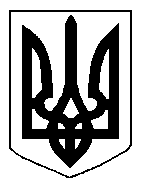 